РЕСПУБЛИКА  КРЫМАДМИНИСТРАЦИЯ  НИЖНЕГОРСКОГО СЕЛЬСКОГО ПОСЕЛЕНИЯНИЖНЕГОРСКОГО РАЙОНА РЕСПУБЛИКИ КРЫМПОСТАНОВЛЕНИЕ« 18 »      01            2021 г.                             № 16                                  пгт. НижнегорскийО проведении проверки наличия обстоятельств,  служащих основанием для принятия решения об исключении гражданина и (или) совместно проживающих членов семьи из списка,  нуждающихся в улучшении жилищных условий в рамках Федеральной целевой программы «Устойчивое развитие сельских территорий на 2014-2017 годы и на период до 2020 года»Руководствуясь Жилищным Кодексом Российской Федерации, Законом Республики Крым от 06.07.2015 № 130 - ЗРК/2015 «О регулировании некоторых вопросов в области жилищных отношений в Республике Крым», Федеральным законом от 06.10.2003 № 131-Ф3 «Об общих принципах организации местного самоуправления в Российской Федерации», Постановлением Правительства РФ от 31 мая 2019 г. N 696 "Об утверждении государственной программы Российской Федерации "Комплексное развитие сельских территорий" и о внесении изменений в некоторые акты Правительства Российской Федерации", Уставом муниципального образования Нижнегорское сельское поселение Нижнегорского района Республики Крым, администрация Нижнегорского сельского поселения ПОСТАНОВИЛА:Отменить Порядок проведения перерегистрации граждан признанных нуждающимися в улучшении жилищных условий в рамках Федеральной целевой программы «Устойчивое развитие сельских территорий на 2014-2017 годы и на период до 2020 года», утвержденный постановлением администрации Нижнегорского сельского поселения от 20.12.2019 г. № 780. Утвердить Порядок проверки наличия обстоятельств, служащих основанием для принятия решения об исключении гражданина и (или) совместно проживающих членов семьи из списка,  нуждающихся в улучшении жилищных условий в рамках Федеральной целевой программы «Устойчивое развитие сельских территорий на 2014-2017 годы и на период до 2020 года» (прилагается).Провести проверку наличия обстоятельств, служащих основанием для принятия решения об исключении гражданина и (или) совместно проживающих членов семьи из списка, нуждающихся в улучшении жилищных условий, в рамках Федеральной целевой программы «Устойчивое развитие сельских территорий на 2014-2017 годы и на период до 2020 года»  с 01 февраля  по 28 февраля 2021 г.Отделу по предоставлению муниципальных услуг  администрации Нижнегорского сельского поселения: При проведении проверки руководствоваться Порядком проверки наличия обстоятельств, служащих основанием для принятия решения об исключении гражданина и (или) совместно проживающих членов семьи из списка,  нуждающихся в улучшении жилищных условий в рамках Федеральной целевой программы «Устойчивое развитие сельских территорий на 2014-2017 годы и на период до 2020 года», утверждённым настоящим постановлением. По итогам проверки:-  выявленные изменения внести в учетные дела граждан;- при выявлении обстоятельств, служащих основанием для исключения из списков граждан, признанных нуждающимися в улучшении жилищных условий в рамках Федеральной целевой программы «Устойчивое развитие сельских территорий на 2014-2017 годы и на период до 2020 года», (далее – Список) исключить граждан из Списка;- сформировать обновленные списки граждан, признанных нуждающимися в улучшении жилищных условий в рамках Федеральной целевой программы «Устойчивое развитие сельских территорий на 2014-2017 годы и на период до 2020 года».Обнародовать настоящее постановление на информационных стендах  Нижнегорского сельского совета Нижнегорского района Республики Крым, на официальном сайте муниципального образования Нижнегорское сельское поселение в информационно-телекоммуникационной  в сети общего пользования «Интернет» http://nizhnegorskij.admonline.ru/.Постановление вступает в силу с момента его официального обнародования.Контроль за исполнением настоящего постановления оставляю за собой.Председатель Нижнегорского сельского совета-глава администрации Нижнегорского сельского поселения                                                                С. В. ЮрченкоПриложение № 1к постановлению администрации Нижнегорского сельского поселения Нижнегорского района Республики Крымот 18 января 2021 г. № 16ПОРЯДОК проведения проверки наличия обстоятельств, служащих основанием для принятия решения об исключении гражданина и (или) совместно проживающих членов семьи из списка,  нуждающихся в улучшении жилищных условий в рамках Федеральной целевой программы «Устойчивое развитие сельских территорий на 2014-2017 годы и на период до 2020 года»Проверка наличия обстоятельств, служащих основанием для принятия решения об исключении гражданина и (или) совместно проживающих членов семьи из списка,  нуждающихся в улучшении жилищных условий в рамках Федеральной целевой программы «Устойчивое развитие сельских территорий на 2014-2017 годы и на период до 2020 года» (далее – проверка), проводится в соответствии с жилищным законодательством Российской Федерации и Республики Крым.Проверка наличия обстоятельств проводится  в целях:- выявления  граждан, признанных в качестве нуждающихся в улучшении жилищных условий, жилищные условия, которых изменились по каким-либо причинам;- уточнения обстоятельств, являющихся основанием для исключения из списков граждан, в качестве нуждающихся в улучшении жилищных условий, в рамках Федеральной целевой программы «Устойчивое развитие сельских территорий на 2014-2017 годы и на период до 2020 года».Для осуществления проверки администрация Нижнегорского сельского поселения Нижнегорского района Республики Крым согласно имеющимся спискам лиц, признанных в качестве нуждающихся в улучшении жилищных условий, в рамках Федеральной целевой программы «Устойчивое развитие сельских территорий на 2014-2017 годы и на период до 2020 года», уведомляет граждан о проводимой проверке письмом. Уведомление должно содержать сведения о порядке проведения проверки.Проверка наличия обстоятельств, служащих основанием для принятия решения об исключении гражданина и (или) совместно проживающих членов семьи из списка,  нуждающихся в улучшении жилищных условий в рамках Федеральной целевой программы «Устойчивое развитие сельских территорий на 2014-2017 годы и на период до 2020 года»,  проводится администрацией  Нижнегорского сельского поселения Нижнегорского района Республики Крым ежегодно в период с 01 февраля по 28 февраля.Для проведения проверки наличия обстоятельств, служащих основанием для принятия решения об исключении гражданина и (или) совместно проживающих членов семьи из списка,  нуждающихся в улучшении жилищных условий в рамках Федеральной целевой программы «Устойчивое развитие сельских территорий на 2014-2017 годы и на период до 2020 года», гражданин, признанный в качестве нуждающегося в улучшении жилищных условий, в рамках Федеральной целевой программы «Устойчивое развитие сельских территорий на 2014-2017 годы и на период до 2020 года», предоставляет в администрацию Нижнегорского сельского поселения Нижнегорского района Республики Крым  в отдел по предоставлению муниципальных услуг по адресу: Республика Крым, Нижнегорский район, пгт. Нижнегорский, ул. Школьная, д.8а  кабинет №  3, дни приема вторник, четверг с 9.00 до 16.00, перерыв с 12.00 до 13.00 следующие необходимые и надлежаще оформленные учетные документы:Паспорт или иной документ, удостоверяющий личность и подтверждающий гражданство Российской Федерации гражданина и членов его семьи.Декларация  сведений о гражданах, зарегистрированных в жилом помещении  по месту жительства заявителя и иных сведениях.Документы, подтверждающие родственные отношения гражданина и лиц, указанных в качестве членов его семьи (свидетельство о рождении детей, свидетельство о заключении или расторжение брака и др.).Правоустанавливающий документ на жилое помещение, где заявитель и его семья проживают на момент подачи заявления (договор социального найма или ордер, свидетельство о праве собственности и иные документы).Технический паспорт жилого помещения либо другой документ, содержащий техническую характеристику жилого помещения.Документы, подтверждающие, что занимаемое гражданином и членами его семьи жилое помещение не отвечает установленным для жилых помещений требованиям, - для граждан, жилые помещения которых признаны в установленном порядке непригодными для проживания и ремонту или реконструкции не подлежат.Документы, подтверждающие в соответствии с установленным федеральным законодательством перечнем тяжёлую форму хронического заболевания гражданина или члена его семьи, при которой совместное проживание с ним в одной квартире невозможно, - для граждан, страдающих тяжёлыми формами хронических заболеваний.Заявление об исключении из списков граждан, признанных в качестве нуждающихся в улучшении жилищных условий, в рамках Федеральной целевой программы «Устойчивое развитие сельских территорий на 2014-2017 годы и на период до 2020 года».Согласие на обработку персональных данных (при необходимости).Документы,  указанные в пунктах 1,3,4,5,7  предоставляются в оригиналах для обозрения, в случае, если  в данные документы были внесены изменения, либо была произведена замена, тогда предоставляются также их копии. В случае направления документов по почте – нотариально заверенныекопии.Не допускается принятие администрацией Нижнегорского сельского поселения Нижнегорского района Республики Крым предоставленных гражданином учетных документов с истекшим сроком действия. Документы должны быть датированы не позднее одного месяца на дату их принятия администрацией, кроме документов, у которых определен другой срок действия.Администрация Нижнегорского  сельского поселения Нижнегорского района Республики Крым в ходе проверки уточняет изменения в жилищных условиях граждан, признанных в качестве нуждающихся в улучшении жилищных условий, в рамках Федеральной целевой программы «Устойчивое развитие сельских территорий на 2014-2017 годы и на период до 2020 года», а также другие обстоятельства, имеющие значение для подтверждения нуждаемости в улучшении жилищных условий, и исключает граждан из списков нуждающихся в улучшении жилищных условий, в рамках Федеральной целевой программы «Устойчивое развитие сельских территорий на 2014-2017 годы и на период до 2020 года», в случаях:1) подачи ими заявления об исключении из списков;2) утраты ими оснований, дающих право быть признанным нуждающимся в улучшении жилищных условий;3) их выезда на постоянное место жительства в другое муниципальное образование;4) получения ими в установленном порядке от органа государственной власти или органа местного самоуправления бюджетных средств на приобретение или строительство жилого помещения;Все изменения, выявленные в ходе перерегистрации после окончания перерегистрации, вносятся в учетные дела граждан.Исключение граждан,  из списков граждан, признанных в качестве нуждающихся в улучшении жилищных условий, в рамках Федеральной целевой программы «Устойчивое развитие сельских территорий на 2014-2017 годы и на период до 2020 года», осуществляется постановлением администрации Нижнегорского сельского поселения.  	Об исключении граждан,  из списков граждан, признанных в качестве нуждающихся в улучшении жилищных условий, в рамках Федеральной целевой программы «Устойчивое развитие сельских территорий на 2014-2017 годы и на период до 2020 года», граждане уведомляются письменно.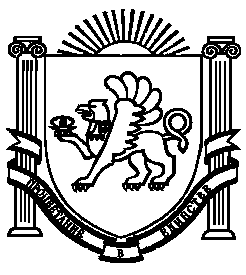 